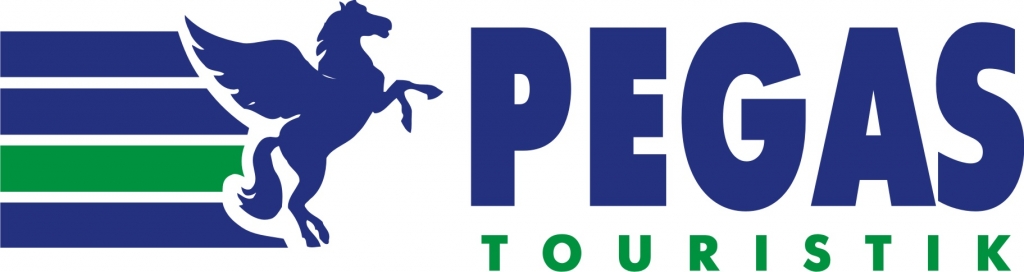 ПРОГРАММА РЕКЛАМНОГО ТУРА БАРСЕЛОНА16/05 – 23/05  2018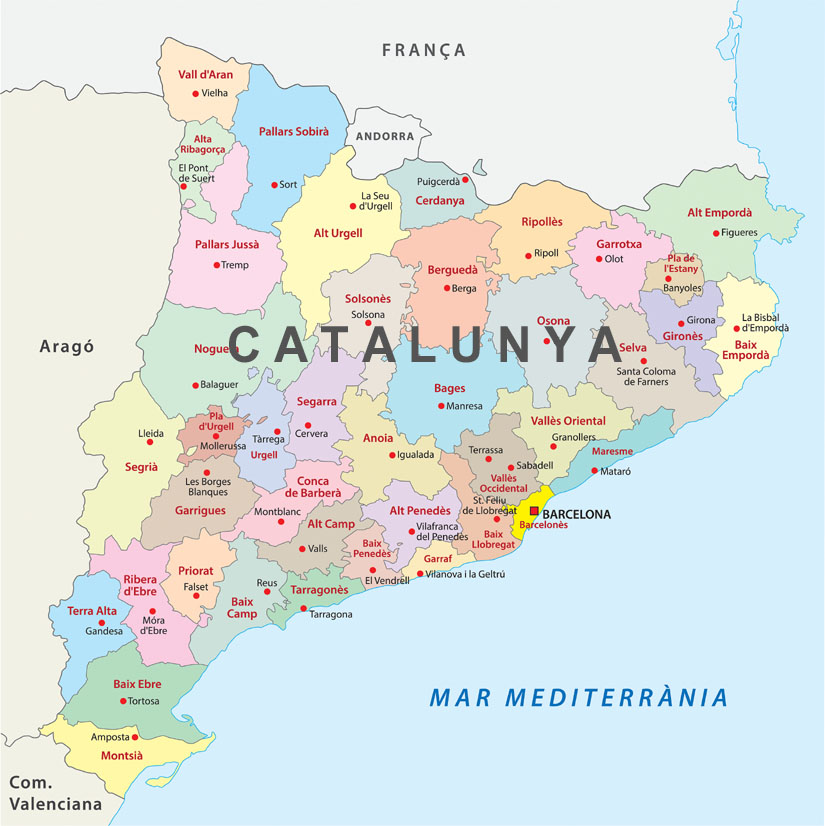 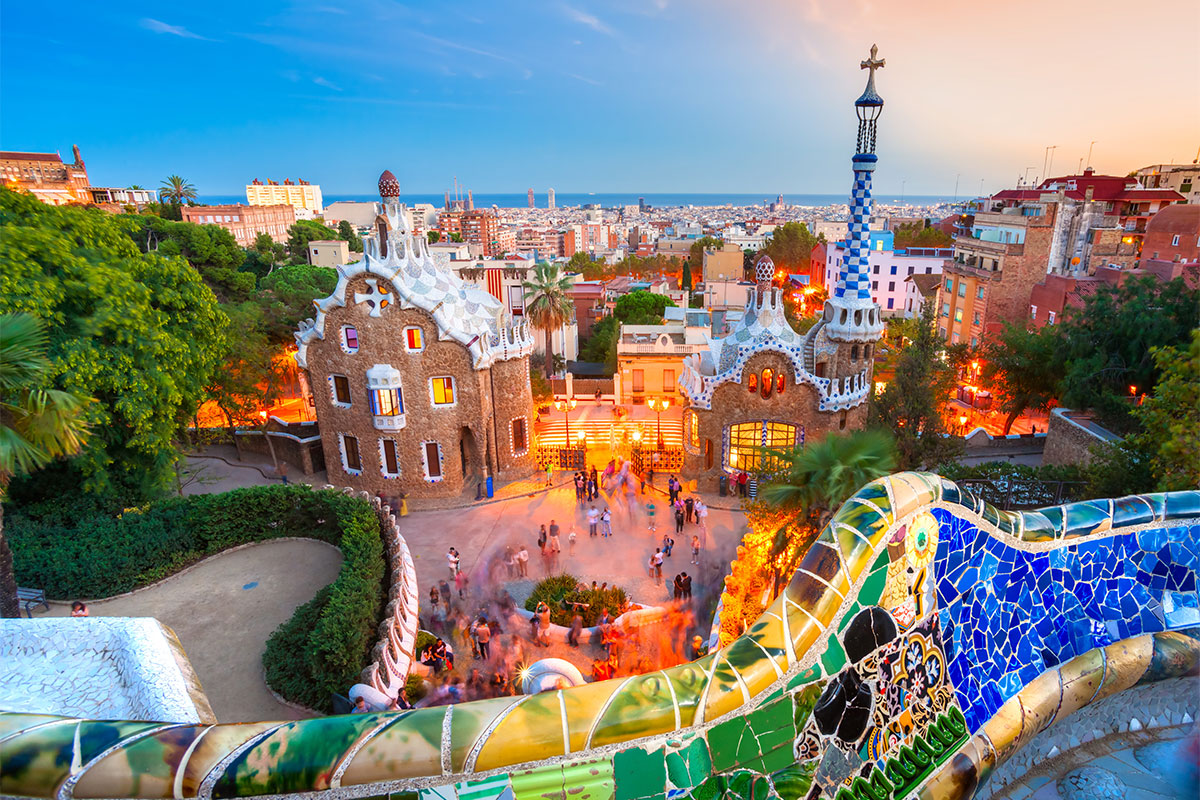 Уважаемые гости!Добро пожаловать в Барселону!Компания PEGAS TOURISTIK рада приветствовать Вас в Испании на одном из самых популярных ее курортов – Барселоне.Мы постараемся сделать Ваше пребывание в Барселоне максимально приятным и комфортным. Boris Prlainovic KovacevicДиректор, Каталония 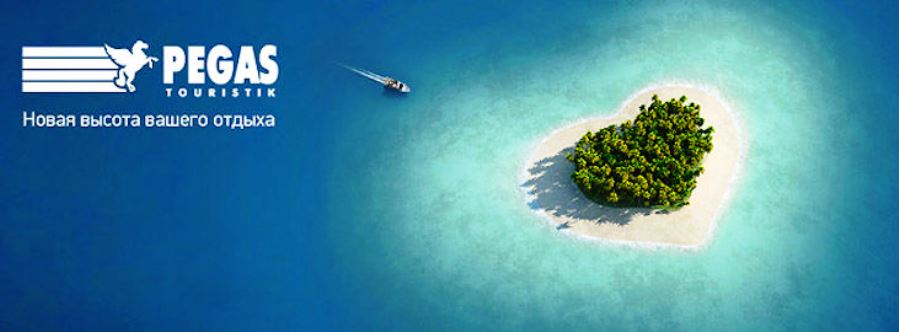 ПРОГРАММА РЕКЛАМНОГО ТУРА Barcelona16/05 – 23/05  2018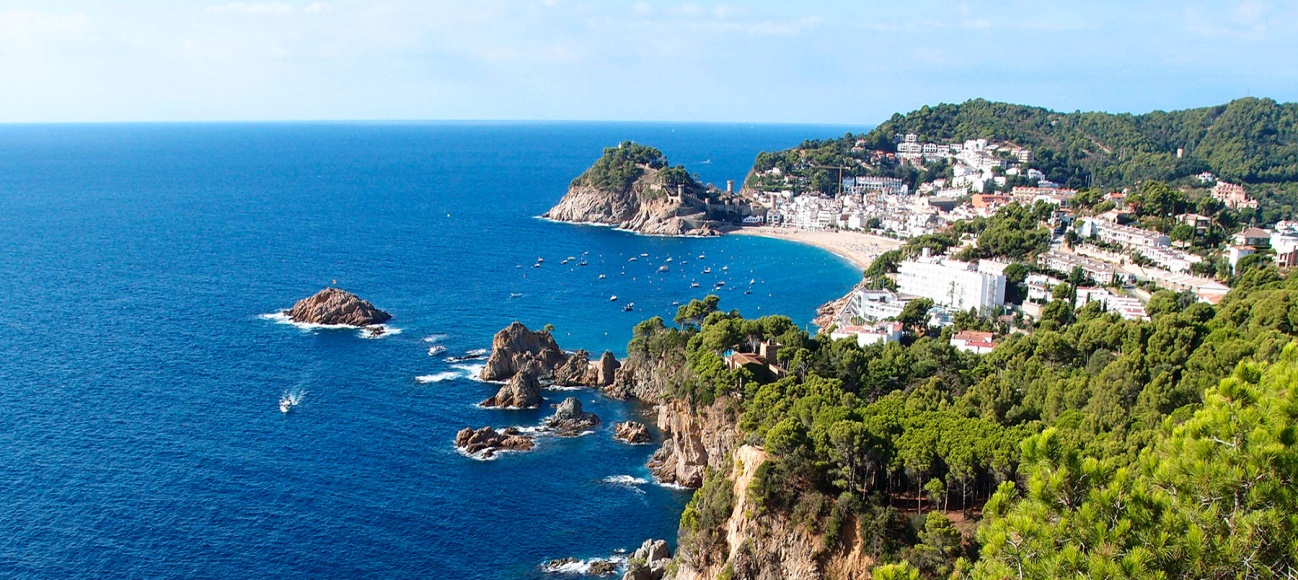 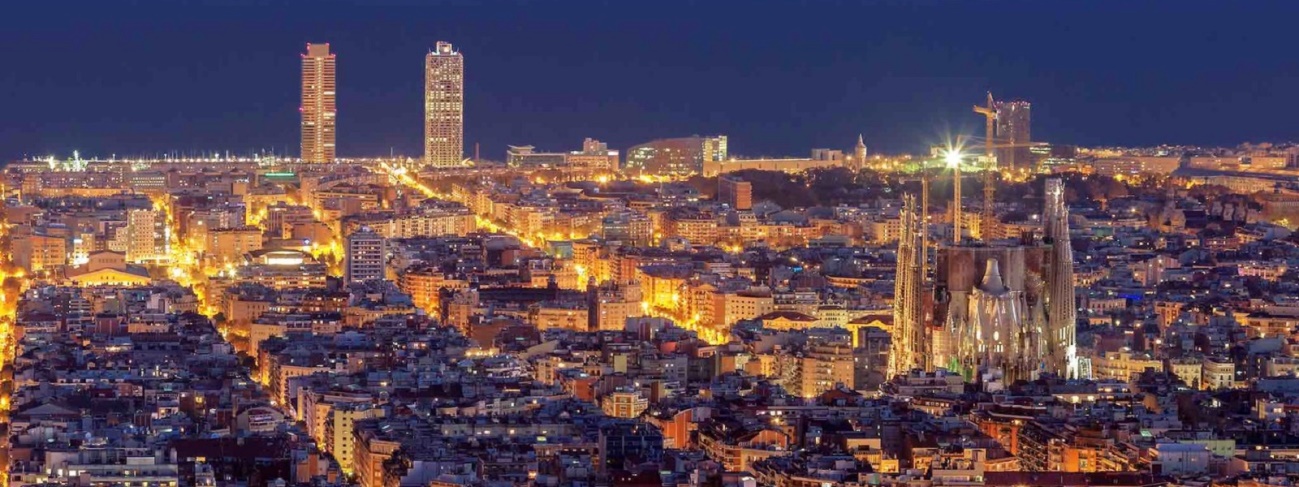 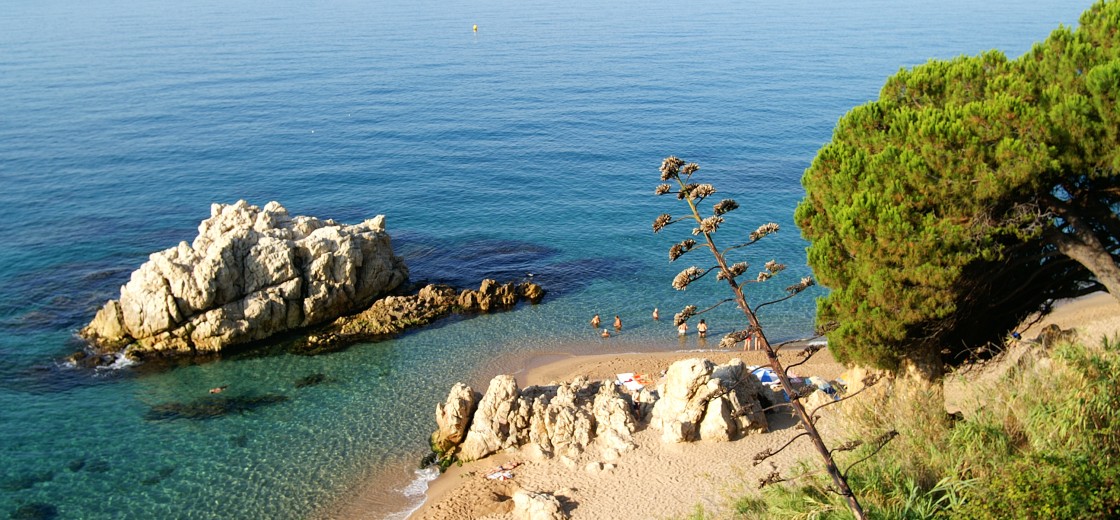 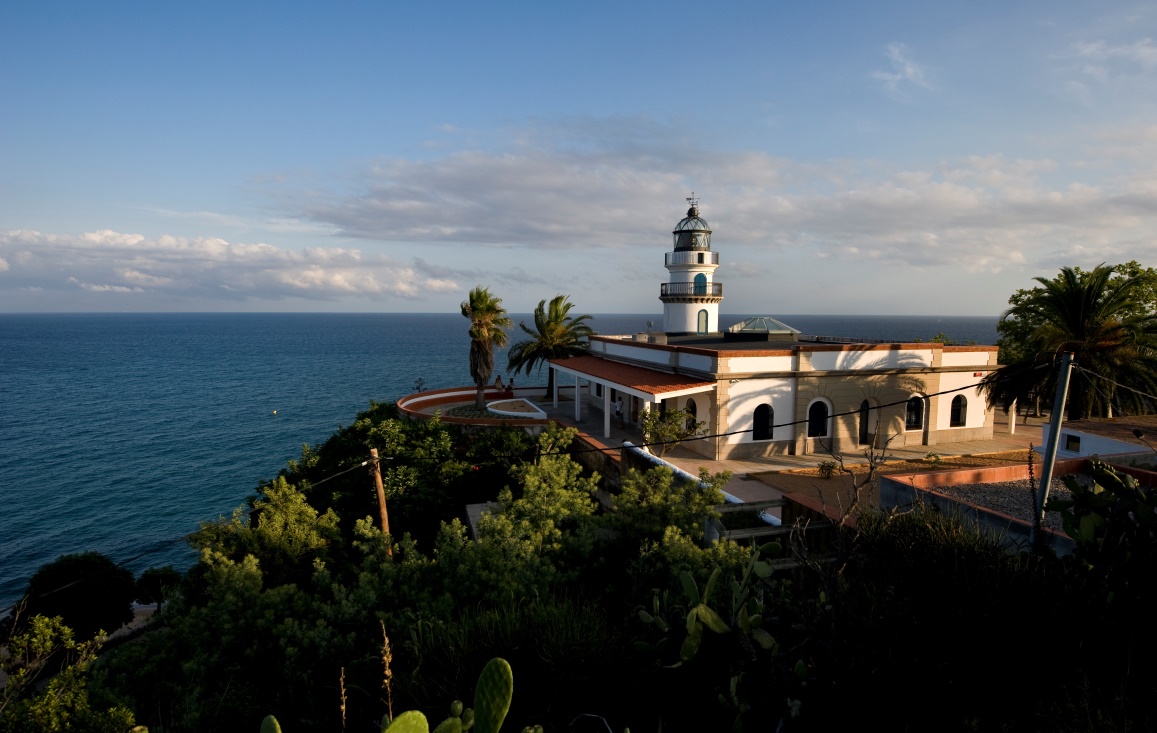 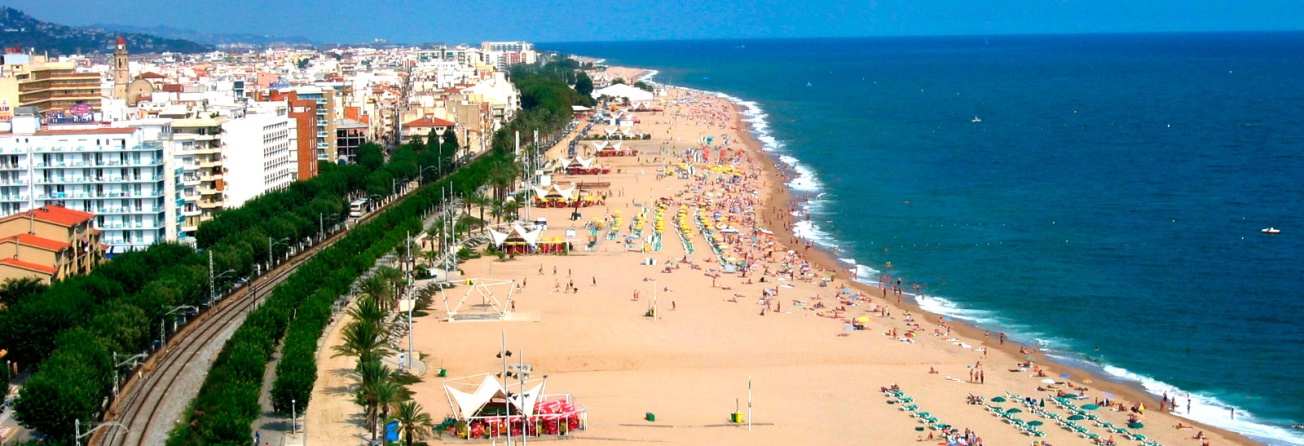 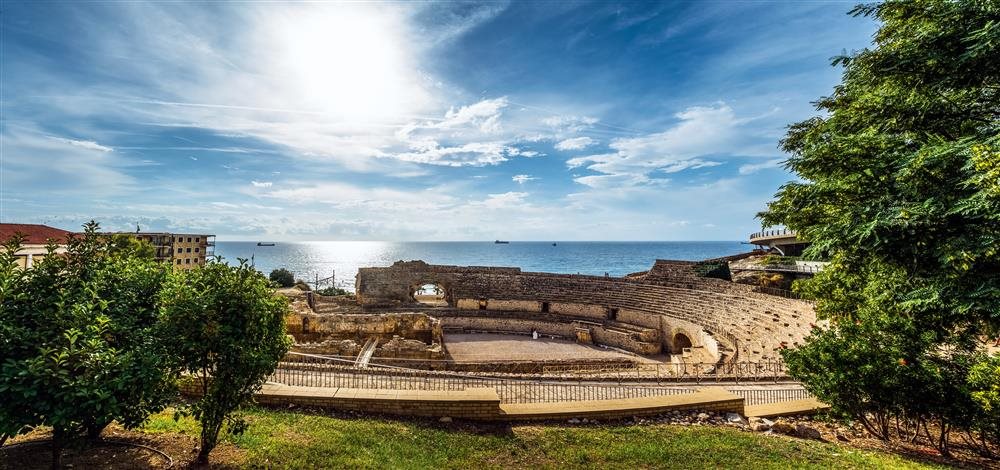 НАПОМИНАЕМ! C 01.11.2012 со всех туристов, прибывающих в Каталонию, взимается туристический налог, оплачивать его нужно непосредственно в отеле. Налогом облагается каждый взрослый турист, дети до 16 лет от него освобождены.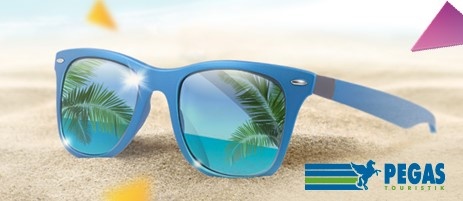 CityDestination/HotelCategoryCheck-inCheck-outKBP-BCN QU445116/05/201823/05/2018BEST CAMBRILS 4 *16/05/201819/05/2018 KievGOLDEN TAURUS AQUAPARK RESORT 4 *19/05/201821/05/2018AQUA SILHOUETTE & SPA 4 *21/05/201823/05/201816/05, ARRIVAL IN BARCELONA AIRPORT16/05, ARRIVAL IN BARCELONA AIRPORT16/05, ARRIVAL IN BARCELONA AIRPORTTIMECONCEPTREMARK 06:50 Прибытие в Барселону Flight QU4451Заселение в отель BEST CAMBRILS 4 *Обед в отеле16:00Best Maritim 4*16:30Augustus Hotel 4 *Ужин в отеле17/05, PEGAS INFO METING + VISITS17/05, PEGAS INFO METING + VISITS17/05, PEGAS INFO METING + VISITSTIMEVISITSREMARK Завтрак в отеле09:30Выезд из отеля10:00 Best Los Angeles 4*Salou10:45 Best San Francisco 4*Salou11:30 Best Oasis Park 4*Salou12:15 Best San Diego 4*Salou12:45 Best Mediterraneo 3*Salou13:30 Обед в отеле California Garden14:30 California Garden + Apartments 3* Salou16:15 Best Club Cap Salou 3*Salou17:00 H10 Mediterranean Village 4*Salou17:45 Best Negresco Complejo 4*Salou Ужин в отеле18/05, VISITS + PORT AVENTURA + DISCO18/05, VISITS + PORT AVENTURA + DISCO18/05, VISITS + PORT AVENTURA + DISCOTIMEVISITSREMARK  09:30 Выезд в Port Aventura10:00 Hotel Caribe 4*Salou Hotel Gold River 4*Salou Hotel Mansion de Lucy 5*Salou Hotel Port Aventura 4 *Salou Hotel El Paso 4 *SalouОбед в Port Aventura Свободное время в Port Aventura+Ferrari Land19:00Трансфер в отельУжин в отеле22:00Трансфер в клуб03:00Трансфер в отель19/05, TRANSFER TO COSTA BRAVA + PANORAMIC BARCELONA19/05, TRANSFER TO COSTA BRAVA + PANORAMIC BARCELONA19/05, TRANSFER TO COSTA BRAVA + PANORAMIC BARCELONATIMEVISITSREMARK Завтрак в отеле Трансфер на Коста - БраваПанорамный тур по БарселонеВходные билеты по желаниюЗаселение в отель GOLDEN TAURUS AQUAPARK RESORT 4*Ужин в отеле20/05, VISITS20/05, VISITS20/05, VISITSTIMEVISITSREMARK   Завтрак в отеле09:30Aqua Promenade 4*Pineda de Mar10:30Kaktus Playa Hotel 3+*Calella11:00Terramar  Hotel 3*Calella11:30Garbi 3*Calella12:00GHT Maritim 3*Calella12:30Les Palmeres 4*Calella13:00Обед в Les Palmeres14:30H Top Amaika 4+*Calella15:00Bernat II 4+*Calella16:00H Top Calella Palace & Spa 4+*Calella21/05, VISITS21/05, VISITS21/05, VISITSTIMEVISITSREMARK Завтрак в отеле09:30H Top Royal Sun 4*Santa Susanna10:00Tahiti Playa 4+*Santa Susanna10:30Aqua Montagut Suites 4*Santa Susanna11:00Aquamarina & Spa 4*Santa Susanna11:30Florida Park 4*Santa Susanna12:00Aqua Onabrava & Spa 4*Santa Susanna12:30Montemar Maritim 4*Santa Susanna13:00Обед в отеле Montemar Maritim14:30Caprici Verd 4*Santa Susanna15:00Mercury 4+*Santa SusannaЗаселение в отель AQUA SILHOUETTE & SPAMalgrat de MarУжин в отеле22/05,  VISITS + FLAMENCO SHOW22/05,  VISITS + FLAMENCO SHOW22/05,  VISITS + FLAMENCO SHOWTIMEVISITSREMARK  Завтрак в отеле 10:00 Fenals Garden 4*Lloret de Mar 10:30 H Top Royal Beach 4*Lloret de Mar 11:15 H Top Palm Beach & Spa 3*Lloret de Mar 12:00 H Top Royal Star & Spa 4*Lloret de Mar 12:45 H Top Gran Casino Royal 3*Lloret de Mar 13:15 Gran Hotel Don Juan Resort 4*Lloret de Mar 13:45 Обед в отеле Don Juan 15:15 Gran Garbi 4*Lloret de Mar 15:45 Garbi Park 4*Lloret de Mar 16:15 Delamar 4*Lloret de Mar 17:00 Aqua Bertran Park 4*Lloret de Mar 17:30 Возвращение в отель 19:15 Шоу Фламенко + ужин23/05, DEPARTURE23/05, DEPARTURE23/05, DEPARTURETIMEVISITSREMARK  Завтрак в отеле Свободное время Обед в отеле  Трансфер в аэропорт BCN-KBP QU4452 